GRADE 7 CRE MIDTERM 2 MARKING SCHEMEChristian Religious Education is the study of how God has revealed himself to people through personal experiences, creation, the Holy Spirit and Jesus Christ.a. CRE enables us to explore the truth in the Bible.CRE enables us to have a better relationship with God.CRE helps us to become better members of the Christian community.The study of CRE enables us to acquire moral values such as love, respect and honesty which help us to live responsibly.The study of CRE enables us to further our education and pursue it as a career path.a. The first account of creation.The second account of creation.a. God is the sole creator in both accounts of creation.Both creation accounts reveal God's power and attributes.Creation accounts show creation of living things and non-living things.Human beings are to have dominion or control over God's creation.God created all things out of His will and plan.a. God is powerfulGod is God.God is good.God is a provider.God is a spirit being.God values work.a. Watering animals.Feeding animals.Treating sick animals.Providing shelter to the animals. Attract rainfall.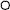  Reduce desertification. Generate income. Beautify the environment. Source of food. Source of medicine.a. Misuse of natural resources.Careless cutting of trees and natural vegetation without replacing it.c. Over grazing in a small piece of land.d. Poaching of wild animals.e. Polluting water sources. Human beings have the ability to reason. Human beings were created in the image and likeness of God.a. First account - Marriage is for procreation.Second account - Marriage is for partnership or companionship.a. Naming animals and birds.Taking care of domestic animals, wild animals, fish and birds.Providing food for the animals.a. First day.Third dayFourth dayAccess to resources Online collaboration Through digital storytelling Data visualization (asses)For divine revelation Salvation and redemption Spiritual authorityGuidance and wisdomEnhances unity• It represents incarnationIt brings about redemption and salvationIt is a symbol of hope and renewalCorruptionEthnicity OR tribal division Political interference Inequality PovertyYouth disagreement Poor health crisisSeeking wisdom and discernment Maintaining integritySeeking God’s guidance Engaging in dialogue Setting boundariesIn the beginning, the world was formless and empty. First day - God created light.Second day - the sky was created.Third day - dry land, seas, plant and trees were created. Fourth day - the sun, moon and stars was created. Fifth day - creatures in the sea and those that fly.Sixth day - Animal on land and humans.Seventh day - God had finished His work of creation and He restedTo allow the spreading of the gospelTo train local people to take up leadership To indigenize ChristianityTo facilitate expansion of churchesIt demonstrates divinity    Compassion and healingIt is a symbol of healingIt boosts their faith and believeIt challenges religious authorities in a positive wayBuilding hospitals and dispensaries Organizing workshop for health workersProviding free medical camps Offering medical scholarshipsGiving spiritual guidance to patientsIt creates a cycle of crimeIt establishes community harmIt causes psychology consequences Causes loss of reputationIt leads to financial instability Damages relationshipsBeing good stewards Conserving the environmentResponsible consumption Promoting environmental educationGenesis Exodus Leviticus Numbers DeuteronomySimon AndrewMartyrdom Persecution TemptationsDecision making          Assertiveness         Critical thinkingSelf-control